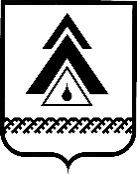 администрация Нижневартовского районаХанты-Мансийского автономного округа – ЮгрыРАСПОРЯЖЕНИЕО создании и организации системы внутреннего обеспечения соответствия требованиям антимонопольного законодательства деятельности администрации Нижневартовского районаВо исполнение Указа Президента Российской Федерации от 21.12.2017 года № 618 «Об основных направлениях государственной политики по развитию конкуренции», учитывая распоряжение Правительства Российской Федерации от 18.10.2018 № 2258-р, постановление Правительства Ханты-Мансийского автономного округа – Югры 25.01.2019 № 12-п «О создании и организации системы внутреннего обеспечения соответствия требованиям антимонопольного законодательства деятельности исполнительных органов государственной власти Ханты-Мансийского автономного округа − Югры и органов местного самоуправления муниципальных образований Ханты-Мансийского автономного округа – Югры»:1. Создать систему внутреннего обеспечения соответствия требованиям антимонопольного законодательства (антимонопольный комплаенс) деятельности администрации Нижневартовского района в соответствии                            с Положением согласно приложению 1.2. Утвердить:2.1. Порядок осуществления экспертизы проектов нормативных правовых актов, подготовленных структурными подразделениями администрации района, на предмет выявления рисков нарушения антимонопольного законодательства согласно приложению 2.2.2. Порядок проведения анализа нормативных правовых актов, подготовленных структурными подразделениями администрации района                       на предмет выявления рисков нарушения антимонопольного законодательства согласно приложению 3.2.3. Показатели эффективности функционирования антимонопольного комплаенса согласно приложению 4 (изменения внесены распоряжением от 08.09.2021 № 464-р).2.4. Порядок внутреннего расследования, связанного                                                         с функционированием антимонопольного комплаенса согласно приложению 5. 2.5. Карту рисков нарушений антимонопольного законодательства согласно приложению 9 (изменения внесены распоряжением от 24.02.2022 № 55-р). 	2.6. Дорожную карту по снижению рисков нарушений антимонопольного законодательства согласно приложению 10 (изменения внесены распоряжением от 24.03.2023 № 162-р).3. Создать Комиссию по контролю за функционированием антимонопольного комплаенса:3.1. Утвердить состав Комиссии по контролю за функционированием антимонопольного комплаенса согласно приложению 6.3.2. Утвердить положение о Комиссии по контролю                                                             за функционированием антимонопольного комплаенса согласно приложению 7.4. Создать Комиссию по проведению внутреннего расследования, связанного с функционированием в администрации района антимонопольного комплаенса, в составе согласно приложению 8.5. Определить управление экономики администрации района уполномоченным органом по организации и функционированию системы внутреннего обеспечения соответствия деятельности администрации района требованиям антимонопольного законодательства Российской Федерации (изменения внесены распоряжением от 08.09.2021 № 464-р).6. Структурным подразделениям администрации района определить должностных лиц, ответственных за функционирование системы внутреннего обеспечения соответствия деятельности администрации района требованиям антимонопольного законодательства Российской Федерации, и внести соответствующие обязанности в должностные инструкции.7. Отделу муниципальной службы и кадров администрации района                  (О.Ю. Нонко) внести в перечень приоритетных направлений дополнительного профессионального образования дополнительное направление                                                    о совершенствовании системы управления рисками.8. Контроль за выполнением распоряжения возложить на заместителя главы района по экономике и финансам Т.А. Колокольцеву. Исполняющий обязанностиглавы района                                                                                  Т.А. КолокольцеваПриложение 1 к распоряжению администрации районаот 04.10.2019 № 673-р(изменения внесены распоряжением от 28.12.2020 № 726-р).Положение об организации системы внутреннего обеспечения соответствия требованиям антимонопольного законодательства деятельности администрации Нижневартовского районаI. Общие положения1.1. Настоящее Положение разработано в целях создания, организации и функционирования системы внутреннего обеспечения соответствия требованиям антимонопольного законодательства деятельности администрации Нижневартовского района (далее – администрация района).1.2. Система внутреннего обеспечения соответствия требованиям антимонопольного законодательства деятельности администрации района                    (далее – антимонопольный комплаенс) представляет собой комплекс мер                         по выявлению и оценке возможных рисков нарушения антимонопольного законодательства, а именно статей 15 – 17 Федерального закона от 26.07.2006 № 135-ФЗ «О защите конкуренции» (далее – антимонопольное законодательство), при осуществлении администрацией Нижневартовского района своей деятельности.  1.3. Для выявления рисков нарушения антимонопольного законодательства проводится:1.3.1. Анализ выявленных нарушений антимонопольного законодательства в деятельности администрации района.1.3.2. Анализ нормативных правовых актов (далее – НПА) администрации района на предмет выявления положений, содержащих возможные риски нарушения антимонопольного законодательства (далее – анализ).1.3.3. Экспертиза проектов НПА администрации района на предмет выявления положений, содержащих возможные риски нарушения антимонопольного законодательства (далее – экспертиза).1.3.4. Мониторинг и анализ практики применения администрацией района антимонопольного законодательства.1.3.5. Оценка эффективности функционирования антимонопольного комплаенса (изменения внесены распоряжением от 08.09.2021 № 464-р).1.4. Экспертиза проводится в отношении проектов НПА, за исключением проектов НПА: разработанных в целях регулирования вопросов в области муниципальной службы, кадров, противодействия коррупции и урегулирования конфликта интересов; не прошедших процедуру общественного обсуждения в информационно-телекоммуникационной сети Интернет на Портале проектов нормативных правовых актов (regulation.admhmao.ru) в целях проведения общественной экспертизы и публичного обсуждения на предмет выявления возможных рисков нарушения антимонопольного законодательства в разделе «Комплаенс»; содержащих сведения, составляющие государственную тайну, или сведения конфиденциального характера; содержащих сведения только об изменении объемов финансирования в принятые муниципальные программы района либо связанных с необходимостью приведения финансирования муниципальной программы в соответствие с федеральными законами, законами Ханты-Мансийского автономного округа - Югры (далее по тексту – автономный округ) или решениями Думы Нижневартовского района; устанавливающих, изменяющих, отменяющих подлежащие государственному регулированию цены (тарифы) на продукцию (товары, услуги), торговые надбавки (наценки) к таким ценам (тарифам) в соответствии с федеральными законами и иными нормативными правовыми актами автономного округа, определяющими порядок ценообразования в области регулируемых цен (тарифов) на продукцию (товары, услуги), торговых надбавок (наценок) к таким ценам (тарифам); регулирующих налоговые и бюджетные правоотношения; разработанных в целях предупреждения и ликвидации чрезвычайных ситуаций природного и техногенного характера на период действия режима повышенной готовности, режима чрезвычайной ситуации; утверждающих административные регламенты исполнения государственных функций (предоставления государственных и муниципальных услуг); регулирующих вопросы финансового обеспечения администрации района и подведомственных ей учреждений; регулирующих вопросы в области сохранения, использования, популяризации и государственной охраны объектов культурного наследия местного (муниципального) значения; регулирующих вопросы в сфере управления проектной деятельностью; устанавливающих, изменяющих, отменяющих подлежащие государственному регулированию нормативы потребления коммунальных услуг и нормативы потребления коммунальных ресурсов в целях содержания общего имущества в многоквартирном доме в соответствии с действующим законодательством, а также нормативы технологических потерь при передаче тепловой энергии, теплоносителя по тепловым сетям, нормативов удельного расхода топлива при производстве тепловой энергии источниками тепловой энергии, нормативы запасов топлива на источниках тепловой энергии; определяющих, изменяющих или отменяющих составы координационных, совещательных и иных органов; утверждающих перечни должностных лиц администрации района, уполномоченных составлять протоколы об административных правонарушениях; утверждающих результаты определения кадастровой стоимости объектов недвижимости; устанавливающих, изменяющих, прекращающих ограничения, обременения прав на землю, предусмотренные земельным законодательством; утверждающих проект планировки и межевания территории.II. Организация системы функционирования антимонопольного комплаенса в администрации Нижневартовского района2.1. Уполномоченным органом по организации и функционированию антимонопольного комплаенса является управление экономики администрации района (далее – Уполномоченный орган). 2.2. Функции коллегиального органа, осуществляющего мероприятия                   по общему контролю за организацией и функционированием антимонопольного комплаенса в администрации района, возлагаются на Комиссию по контролю за функционированием антимонопольного комплаенса (далее – Комиссия), состав которой утверждается главой района.Комиссия осуществляет оценку эффективности функционирования антимонопольного комплаенса в администрации района и утверждает доклад об антимонопольном комплаенсе (изменения внесены распоряжением от 08.09.2021 № 464-р).2.3. К компетенции уполномоченного органа относится:выявление возможных рисков нарушения антимонопольного законодательства в нормативных правовых актах, а также в проектах НПА; консультирование муниципальных служащих администрации района по вопросам функционирования антимонопольного комплаенса; взаимодействие с федеральными органами исполнительной власти, исполнительными органами государственной власти, органами местного самоуправления по вопросам функционирования антимонопольного комплаенса в администрации района; ежегодная подготовка доклада об антимонопольном комплаенсе в администрации района; информирование структурных подразделений администрации района о положениях, содержащихся в нормативных правовых актах, в проектах НПА, которые могут создать условия для нарушения антимонопольного законодательства, а также об имеющейся практике применения норм антимонопольного законодательства; подготовка отчетов, аналитических справок по вопросам функционирования антимонопольного комплаенса в администрации района; разработка плана мероприятий по снижению рисков нарушения антимонопольного законодательства в срок до 31 декабря текущего года, предшествующего году его реализации;осуществление иных функций, связанных с функционированием антимонопольного комплаенса.2.4. Структурные подразделения администрации района (далее по тексту – разработчики проекта НПА):При разработке НПА руководствуются антимонопольным законодательством;Направляют проекты НПА в Уполномоченный орган для проведения экспертизы в соответствии с порядком осуществления экспертизы, и согласования. Разработчики проекта НПА не позднее чем за 5 рабочих дней до даты направления проекта НПА на согласование соответствующим структурным подразделениям администрации района представляют их на согласование в Уполномоченный орган с приложением документов, установленных пунктом 1.8. Порядка осуществления экспертизы проектов нормативных правовых актов, подготовленных структурными подразделениями администрации района, на предмет выявления рисков нарушения антимонопольного законодательства. В случае необходимости оперативного принятия проекта НПА, проект может быть направлен на согласование в Уполномоченный орган одновременно с направлением на согласование соответствующим структурным подразделениям администрации района. Подготавливают и направляют по запросам Уполномоченного органа информацию о соблюдении антимонопольного законодательства. Подготавливают и направляют по запросам Уполномоченного органа предложения по нормативным правовым актам администрации района, по которым необходимо проведение анализа. Устраняют выявленные положения, содержащие возможные риски нарушения антимонопольного законодательства и ограничения конкуренции в проектах НПА. Размещают проекты НПА в информационно-телекоммуникационной сети Интернет на Портале проектов нормативных правовых актов (regulation.admhmao.ru) в целях проведения общественной экспертизы и публичного обсуждения на предмет выявления возможных рисков нарушения антимонопольного законодательства. III. Выявление и оценка рисков нарушения антимонопольногозаконодательства3.1. Выявление рисков нарушения антимонопольного законодательства состоит из: 3.1.1. Анализа выявленных нарушений антимонопольного законодательства в деятельности администрации района. 3.1.2. Анализа нормативных правовых актов администрации района. 3.1.3. Экспертизы проектов НПА, с учетом пункта 1.4 настоящего Положения. 3.1.4. Мониторинга и анализа практики применения антимонопольного законодательства. 3.2. При проведении анализа выявленных нарушений антимонопольного законодательства в деятельности администрации района Уполномоченный орган: осуществляет сбор в структурных подразделениях администрации района сведений о наличии нарушений антимонопольного законодательства; составляет перечень выявленных нарушений антимонопольного законодательства администрацией района (указание нарушенной нормы антимонопольного законодательства, краткое изложение сути нарушения и результата его рассмотрения), сведения о мерах по устранению нарушения.  3.3. Утратил силу (изменения внесены распоряжением от 08.09.2021 № 464-р 3.4. Утратил силу (изменения внесены распоряжением от 08.09.2021 № 464-р.  3.5. Сведения о выявленных рисках нарушения антимонопольного законодательства включаются в доклад об антимонопольном комплаенсе.IV. Мероприятия по снижению рисков и устранению нарушений антимонопольного законодательства4.1. В целях снижения рисков нарушения антимонопольного законодательства администрацией района, устранения выявленных нарушений Уполномоченный орган осуществляет мониторинг исполнения плана мероприятий по снижению рисков нарушения антимонопольного законодательства. 4.2. Проект плана мероприятий разрабатывает Уполномоченный орган в срок до 30 ноября года, предшествующего году его реализации, размещает на официальном сайте администрации района для замечаний и предложений граждан, юридических лиц, общественных организаций и других заинтересованных лиц. 4.3. Сбор замечаний и предложений, указанных в пункте 4.2 настоящего Положения, осуществляется в течение 20 календарных дней после дня размещения на официальном сайте администрации района проекта плана мероприятий. 4.4. Сведения об исполнении плана мероприятий включаются в доклад об антимонопольном комплаенсе. V. Оценка эффективности функционирования в администрации района антимонопольного комплаенса5.1. В целях оценки эффективности функционирования антимонопольного комплаенса в администрации района Уполномоченный орган устанавливает показатели и проводит не реже 1 раза в год оценку их выполнения (изменения внесены распоряжением от 08.09.2021 № 464-р). 5.2. Сведения о выполнении показателей эффективности функционирования антимонопольного комплаенса включаются в доклад об антимонопольном комплаенсе (изменения внесены распоряжением от 08.09.2021 № 464-р).Приложение 2 к распоряжению администрации районаот 04.10.2019 № 673-рПорядок осуществления экспертизы проектов нормативных правовых актов, подготовленных структурными подразделениями администрации района, на предмет выявления рисков нарушения антимонопольного законодательстваI. Общие положения1.1. Настоящий порядок устанавливает процедуру и требования по организации и проведению экспертизы проектов нормативных правовых актов (далее – НПА), подготовленных структурными подразделениями администрации района (далее по тексту – разработчики проектов НПА) на предмет выявления рисков нарушения антимонопольного законодательства (далее по тесту – экспертиза).1.2. Задачами экспертизы являются:выявление и описание возможных рисков нарушения антимонопольного законодательства, содержащихся в проектах НПА;внесение предложений, рекомендаций, направленных на устранение возможных рисков нарушения антимонопольного законодательства в проекте НПА.1.3. Экспертиза проектов НПА, подготовленных разработчиками проектов НПА, заключается в оценке проекта НПА на предмет соответствия требованиям антимонопольного законодательства Российской Федерации, и выявлении положений, которые не относятся к рискам нарушения антимонопольного законодательства, но могут способствовать созданию условий для их возникновения.1.4. Экспертиза не проводится в отношении проектов НПА, определенных в пункте 1.4. Приложения 1 настоящего Порядка.1.5. Уполномоченный орган при проведении экспертизы проекта НПА осуществляет следующие функции: рассмотрение проекта НПА на предмет отнесения его к НПА, подлежащему экспертизе; осуществление оценки проекта НПА на предмет наличия (отсутствия) в нем положений, содержащих возможные риски нарушения антимонопольного законодательства; проведение экспертизы проекта НПА на предмет выявления в нем положений, содержащих возможные риски нарушения антимонопольного законодательства; подготовку заключения о результатах экспертизы проекта НПА на предмет наличия в нем положений, содержащих возможные риски нарушения антимонопольного законодательства (далее – Заключение); направление Заключения разработчику проекта НПА; уведомление разработчика проекта НПА об отсутствии в проекте НПА положений, содержащих возможные риски нарушения антимонопольного законодательства. 1.6. Уполномоченной орган в целях проведения экспертизы вправе направлять запрос (запросы) разработчикам проектов НПА. 1.7. При наличии в проекте НПА положений, содержащих возможные риски нарушения антимонопольного законодательства, а также положений, которые не относятся к рискам нарушения антимонопольного законодательства, но могут способствовать созданию условий для их возникновения, уполномоченный орган отражает выявленные положения в Заключении и направляет его разработчику проекта НПА для устранения.1.8. В целях проведения общественной экспертизы и публичного обсуждения на предмет выявления возможных рисков нарушения антимонопольного законодательства, структурные подразделения администрации района, являющиеся разработчиками проектов НПА, размещают проекты НПА в сети Интернет на портале публичного обсуждения проектов и действующих нормативных актов органов власти: http://www.regulation.admhmao.ru/ в разделе «Комплаенс» процедура «Антимонопольная экспертиза» и обеспечивают получение не менее двух мнений (предложений и (или) замечаний) к проекту НПА (изменения внесены распоряжением от 24.02.2022 № 55-р).Общественная экспертиза и публичные обсуждения на предмет выявления возможных рисков нарушения антимонопольного законодательства проводятся за 10 рабочих дней до направления документов в уполномоченный орган для проведения экспертизы в соответствии с пунктом 1.3 настоящего Порядка.1.9. Для проведения экспертизы разработчики проекта НПА направляют в уполномоченный орган проект НПА в формате Word (.rtf, .doc, .docx) с приложением следующих документов: пояснительную записку к проекту НПА; актуальную редакцию НПА (в случае представления проекта НПА, изменяющего действующий НПА); информационную справку, содержащую сведения о результатах проведения общественного обсуждения на Портале проектов нормативных правовых актов (regulation.admhmao.ru), с указанием замечаний и предложений (при наличии) и принятым по ним решениям. Информационная справка не прилагается, в случае, если сроки разработки проекта НПА сокращены в виду необходимости оперативного принятия проекта НПА (далее – срочный проект НПА). При направлении на экспертизу срочного проекта НПА к нему прилагаются документы, указанные в абзацах втором и третьем настоящего пункта, а также документы, обосновывающие срочность его принятия (протокол заседания комиссии и т.д.). В пояснительной записке к проекту НПА должны содержаться:сведения о проблеме, на решение которой направлено предлагаемое проектом НПА правовое регулирование, оценка негативных эффектов от наличия данной проблемы;сведения о наличии или отсутствии возможных рисков нарушения антимонопольного законодательства. Указывается описание таких рисков (с указанием правовой нормы, которая предположительно может быть нарушена), причин, способствующих их возникновению, способов снижения негативных последствий при возникновении рисков, способов их устранения;оценка рисков невозможности решения данной проблемы предложенным способом, рисков непредвиденных негативных последствий;результаты общественной экспертизы и публичного обсуждения (на портале публичного обсуждения проектов и действующих нормативных актов органов власти: http://www.regulation.admhmao.ru/ ).В случае если проведение экспертизы НПА не требуется, в пояснительной записке приводятся обоснования, по которым проведение экспертизы не требуется.1.10. Направление в Уполномоченный орган проектов НПА, указанных в пункте 1.9 настоящего Порядка документов, осуществляется не позднее, чем за 5 рабочих дней до даты направления проекта НПА на согласование соответствующим структурным подразделениям администрации района; 1.11. Экспертиза проекта НПА, проводится Уполномоченным органом в течение 5 рабочих дней с даты поступления документов, указанных в пункте 1.9 настоящего Порядка, и сведений, подтверждающих необходимость оперативного принятия проекта НПА (при наличии). В случае принятия срочного проекта НПА, такой проект одновременно направляется на согласование в Уполномоченный орган и соответствующим структурным подразделениям администрации района. 1.12. При наличии замечаний к проекту НПА, в том числе при выявлении положений, содержащих возможные риски нарушения антимонопольного законодательства, а также положений, которые не относятся к рискам нарушения антимонопольного законодательства, но могут способствовать созданию условий для их возникновения, Уполномоченный орган готовит Заключение с отражением всех выявленных положений в письменной форме. 1.13. Проект НПА, после устранения разработчиком проекта НПА замечаний, подлежит направлению в Уполномоченный орган для проведения повторной экспертизы. 1.14. При отсутствии замечаний и положений, содержащих возможные риски нарушения антимонопольного законодательства, а также положений, которые не относятся к рискам нарушения антимонопольного законодательства, но могут способствовать созданию условий для их возникновения, Уполномоченный орган указывает об этом в Заключении.1.15. Экспертизе подлежат проекты НПА, принятие которых повлечет возможность нарушения требований статей 15, 16 Федерального закона от 26.07.2006 № 135-ФЗ «О защите конкуренции»:введение ограничений в отношении создания хозяйствующих субъектов в какой-либо сфере деятельности, а также установление запретов или введение ограничений в отношении осуществления отдельных видов деятельности или производства определенных видов товаров;необоснованное препятствование осуществлению деятельности хозяйствующими субъектами, в том числе путем установления не предусмотренных законодательством Российской Федерации требований                           к товарам (услугам) или к хозяйствующим субъектам;установление запретов или введение ограничений в отношении свободного перемещения товаров (услуг) в Российской Федерации, иных ограничений прав хозяйствующих субъектов на продажу, покупку, иное приобретение, обмен товаров (услуг);дача хозяйствующим субъектам указаний о первоочередных поставках товаров (услуг) для определенной категории покупателей (заказчиков) или                        о заключении в приоритетном порядке договоров;установление для приобретателей товаров (услуг) ограничений выбора хозяйствующих субъектов, которые предоставляют такие товары (услуги);предоставление хозяйствующему субъекту доступ к информации                                в приоритетном порядке;предоставление государственной или муниципальной преференции                          в нарушение требований, установленных главой 5 Федерального закона                                от 26.07.2006 № 135-ФЗ «О защите конкуренции»;создание дискриминационных условий для физических и юридических лиц;установление и (или) взимание не предусмотренных законодательством Российской Федерации платежей при предоставлении государственных или муниципальных услуг, а также услуг, которые являются необходимыми                              и обязательными для предоставления государственных или муниципальных услуг;дача хозяйствующим субъектам указаний о приобретении товара (услуги), за исключением случаев, предусмотренных законодательством Российской Федерации;ограничение или устранение конкуренции на торгах;повышение, снижение или поддержание цен (тарифов), за исключением случаев, если такие соглашения предусмотрены федеральными законами или НПА Президента Российской Федерации, НПА Правительства Российской Федерации;экономически, технологически и иным образом не обоснованное установление различных цен (тарифов) на один и тот же товар (услугу);раздел товарного рынка и (или) рынка услуг по территориальному принципу, объему продажи или покупки товаров (услуг), ассортименту реализуемых товаров (услуг) либо по составу продавцов или покупателей (заказчиков);ограничение доступа на товарный рынок и (или) рынок услуг, выход из товарного рынка (рынка услуг) или устранению с него хозяйствующих субъектов.Приложение 3 к распоряжению администрации районаот 04.10.2019 № 673-рПорядок проведения анализа нормативных правовых актов, подготовленных структурными подразделениями администрации района, на предмет выявления положений, содержащих возможные риски нарушения антимонопольного законодательстваI. Общие положения1.1. Настоящий порядок устанавливает процедуры и требования по организации и проведению анализа нормативных правовых актов (далее по тексту – НПА), подготовленных структурными подразделениями администрации района (далее по тексту – разработчики НПА), на предмет выявления положений, содержащих возможные риски нарушения антимонопольного законодательства.1.2. Задачами анализа являются: выявление и описание возможных рисков нарушения антимонопольного законодательства, содержащихся в НПА; внесение предложений, рекомендаций, направленных на устранение в НПА возможных рисков нарушения антимонопольного законодательства.1.3. Анализ НПА заключается в оценке положений НПА на предмет соответствия требованиям антимонопольного законодательства и выявлении положений, содержащих возможные риски его нарушения, а также положений, которые не относятся к рискам нарушения антимонопольного законодательства, но могут способствовать созданию условий для их возникновения.1.4. Анализ не проводится в отношении НПА, определенных приложением 1 к настоящему Порядку.1.5. Функции Уполномоченного органа: проведение анализа НПА в соответствии с настоящим Порядком; выявление в НПА положений, содержащих возможные риски нарушения антимонопольного законодательства; подготовка заключения о результатах анализа НПА на предмет наличия в нем положений, содержащих возможные риски нарушения антимонопольного законодательства; формирование отчетности о результатах анализа НПА; запрос предложений в структурных подразделениях администрации района по НПА, по которым необходимо проведение анализа; формирование и размещение на официальном сайте администрации района перечня НПА, в отношении которых необходимо проведение анализа (далее – перечень актов); размещение на официальном сайте администрации района уведомления о начале сбора замечаний и предложений по перечню актов; сбор и анализ представленных замечаний и предложений по перечню актов.II. Процедура проведения анализа НПА 1.6. Анализ осуществляется: по предложениям структурных подразделений администрации района по НПА, по которым необходимо проведение анализа; по результатам анализа выявленных нарушений антимонопольного законодательства в деятельности администрации района; при поступлении обращений о наличии в НПА администрации района положений, ограничивающих развитие конкуренции; при получении запросов от структурных подразделений администрации района  о необходимости проведения анализа НПА, в случае поступления в их адрес актов (указаний) от контролирующих органов об устранении положений НПА администрации района, нарушающих антимонопольное законодательство, а также дача разработчику НПА поручений от вышестоящего должностного лица об устранении положений, нарушающих законодательство; по инициативе Уполномоченного органа. Анализ НПА в соответствии с абзацем пятым настоящего пункта, осуществляется при условии предоставления экземпляра документа, служащего основанием для инициирования проведения процедуры анализа нормативного правового акта. 1.7. В целях проведения анализа Уполномоченный орган осуществляет: сбор предложений структурных подразделений администрации района по НПА, по которым необходимо проведение анализа. размещение до 1 июля текущего года на официальном сайте администрации района: - перечня актов, с приложением их текстов (в формате (.pdf) в редакции, актуальной на дату составления перечня; - опросного листа для сбора замечаний и предложений физических и юридических лиц о наличии (отсутствии) в нормативных правовых актах, указанных в перечне актов, положений, содержащих возможные риски нарушения антимонопольного законодательства по форме согласно приложению 2 к настоящему Порядку; - в разделе «Новости» уведомления о начале сбора замечаний и предложений физических и юридических лиц о наличии (отсутствии) в НПА, указанных в перечне актов, положений, содержащих возможные риски нарушения антимонопольного законодательства; сбор замечаний и предложений физических и юридических лиц о наличии (отсутствии) в нормативных правовых актах, указанных в перечне актов, положений, содержащих возможные риски нарушения антимонопольного законодательства в срок до 1 сентября текущего года; анализ замечаний и предложений физических и юридических лиц о наличии (отсутствии) в НПА, указанных в перечне актов, положений, содержащих возможные риски нарушения антимонопольного законодательства в срок до 15 декабря текущего года. информирование разработчика НПА о выявленных в нормативном правовом акте положениях, содержащих возможные риски нарушения антимонопольного законодательства и (или) положениях, которые не относятся к рискам нарушения антимонопольного законодательства, но могут способствовать созданию условий для их возникновения. 1.8. По результатам анализа в течение 10 рабочих дней Уполномоченный орган готовит Заключение в письменной форме.В Заключении отражаются выявленные в НПА: положения, содержащие возможные риски нарушения антимонопольного законодательства; положения, которые не относятся к рискам нарушения антимонопольного законодательства, но могут способствовать созданию условий для их возникновения; возможные негативные последствия в случае сохранения в НПА положений, указанных в абзацах третьем, четвертом настоящего пункта. В случае отсутствия в НПА положений, содержащих возможные риски нарушения антимонопольного законодательства, а также положений способствующих их возникновению, информация об этом отражается в Заключении. Заключение направляется разработчику НПА в течение 3 рабочих дней с момента его подписания. 1.9. В случае выявления в НПА положений, содержащих возможные риски нарушения антимонопольного законодательства, Уполномоченный орган  рекомендует разработчику НПА принять одно из следующих решений: о внесении изменений в НПА; о признании утратившим силу НПА; о принятии нового НПА. 1.10. Сведения о принятом решении разработчик НПА, направляет в Уполномоченный орган в течение 10 рабочих дней со дня принятия решения, указанного в пункте 1.9 настоящего Порядка. При принятии решения разработчиком НПА о сохранении действующего правового регулирования в Уполномоченный орган направляется обоснование непринятия указанных в Заключении замечаний.Приложение 1к порядку проведения анализа нормативных правовых актов администрации района на предмет выявления положений, содержащих возможные риски нарушения антимонопольного законодательства Нормативные правовые акты, не подлежащие анализу на предмет выявления положений, содержащих возможные риски нарушения антимонопольного законодательства1. НПА администрации района, регулирующие вопросы муниципальной службы, кадров, противодействия коррупции и урегулирования конфликта интересов. 2. Акты, содержащие сведения, составляющие государственную тайну или сведения конфиденциального характера. 3. Акты, содержащие сведения только об объеме финансирования муниципальных программ района либо о приведении финансирования муниципальных программ района в соответствие с федеральными законами, законами Ханты-Мансийского автономного округа – Югры (далее – автономного округа) или решениями Думы района. 4. Акты, устанавливающие, изменяющие, отменяющие подлежащие государственному регулированию цены (тарифы) на продукцию (товары, услуги), торговые надбавки (наценки) к таким ценам (тарифам) в соответствии с федеральными законами и иными нормативными правовыми актами автономного округа, определяющие порядок ценообразования в области регулируемых цен (тарифов) на продукцию (товары, услуги), торговых надбавок (наценок) к таким ценам (тарифам). 5. Акты, регулирующие налоговые и бюджетные правоотношения. 6. Акты, разработанные в целях ликвидации чрезвычайных ситуаций природного и техногенного характера на период действия режимов чрезвычайных ситуаций. 7. Акты, утверждающие административные регламенты исполнения государственных и муниципальных функций (предоставления муниципальных услуг). 8. Акты, регулирующие вопросы финансового обеспечения в администрации района и подведомственных учреждениях района. 9. Акты, регулирующие вопросы в области сохранения, использования, популяризации и государственной охраны объектов культурного наследия регионального и местного (муниципального) значения. 10. Акты, регулирующие вопросы в сфере управления проектной деятельностью. 11. Акты, устанавливающие, изменяющие, отменяющие подлежащие государственному регулированию нормативы потребления коммунальных услуг и нормативы потребления коммунальных ресурсов в целях содержания общего имущества в многоквартирном доме в соответствии с действующим законодательством, а также нормативы технологических потерь при передаче тепловой энергии, теплоносителя по тепловым сетям, нормативы удельного расхода топлива при производстве тепловой энергии источниками тепловой энергии, нормативы запасов топлива на источниках тепловой энергии. 12. Акты, определяющие, изменяющие или отменяющие составы координационных, совещательных и иных органов. 13. Акты, утверждающие перечни должностных лиц администрации района, уполномоченных составлять протоколы об административных правонарушениях. 14. Акты, утверждающие результаты определения кадастровой стоимости объектов недвижимости. 15. Акты, устанавливающие, изменяющие, прекращающие ограничения, обременения прав на землю, предусмотренные земельным законодательством. 16. Акты, утверждающие проект планировки и межевания территории.Приложение 4 к распоряжению администрации районаот 04.10.2019 № 673-р(изменения внесены распоряжением от 08.09.2021 № 464-р)Показатели эффективности функционирования антимонопольного комплаенса1. Снижение количества нарушений антимонопольного законодательства в администрации Нижневартовского района в отчетном году по сравнению с предыдущим годом.2. Снижение количества выданных администрации Нижневартовского района, должностным лицам администрации Нижневартовского района предупреждений антимонопольных органов в отчетном году по сравнению с предыдущим годом.3. Снижение количества возбужденных дел о нарушении администрацией Нижневартовского района, должностными лицам администрации Нижневартовского района антимонопольного законодательства в отчетном году по сравнению с предыдущим годом.4. Снижение количества НПА, в которых выявлены положения, содержащие возможные риски нарушения антимонопольного законодательства.Приложение 5 к распоряжению администрации районаот 04.10.2019 № 673-рПорядок внутреннего расследования, связанного с функционированием в администрации района антимонопольного комплаенсаI. Общие положения1.1. Настоящий Порядок устанавливает процедуры и требования по организации и проведению всестороннего, полного и объективного исследования итогов расчета показателей функционирования в администрации района антимонопольного комплаенса (далее – внутреннее расследование). 1.2. Внутреннее расследование проводится в целях: - выявление обстоятельств, влекущих нарушение антимонопольного законодательства Российской Федерации, а также выработка решений, направленных на их минимизацию и снижение; - снижения рисков нарушения антимонопольного законодательства в деятельности структурных подразделений администрации района. 1.3. Основанием для проведения внутреннего расследования является решение о проведении внутреннего расследования, принятое Комиссией по контролю за функционированием антимонопольного комплаенса по итогам рассмотрения доклада об антимонопольном комплаенсе, оформленное в форме протокола. II. Проведение расследования  1.4. Внутреннее расследование проводится Комиссией по проведению внутреннего расследования, связанного с функционированием в администрации района антимонопольного комплаенса (далее – Комиссия). В состав Комиссии могут включаться представители Уполномоченного органа, представители структурных подразделений, а также представители общественности. Обеспечение деятельности Комиссии осуществляется Уполномоченным органом. Внутреннее расследование проводится в срок, не превышающий 30 рабочих дней со дня принятия решения о проведении внутреннего расследования. 1.5. В случае недостаточности сведений для принятия решения, по вопросам, требующим дополнительного изучения, председатель Комиссии, продлевает срок проведения внутреннего расследования, но не более чем на 30 календарных дней. Решение о продлении срока проведения внутреннего расследования оформляется в форме протокола. III. Запрос информации  1.6. В ходе проведения внутреннего расследования Комиссия вправе запрашивать в структурном подразделения администрации района, в отношении которого проводится внутреннее расследование, а также у иных лиц, располагающих необходимыми сведениями (данными), в письменной форме информацию, документы, сведения и пояснения необходимые для проведения внутреннего расследования. В запросе указываются цель запроса, требуемая информация, а также срок, в течение которого информация должна быть представлена. 1.7. Структурные подразделения администрации района и иные лица, располагающие необходимыми сведениями (данными), представляют в Комиссию в срок, установленный в запросе, требуемые информацию, документы, сведения, пояснения. Представляться могут как оригиналы документов, так и надлежаще заверенные копии документов. 1.8. Непредставление или несвоевременное представление в Комиссию запрашиваемых сведений (информации), а равно представление в Комиссию заведомо недостоверных сведений (информации) влияет на итоги оценки эффективности функционирования антимонопольного комплаенса в администрации района. IV. Заключение о результатах проведения внутреннего расследования  1.9. По результатам проведения внутреннего расследования в течение 5 рабочих дней с момента завершения внутреннего расследования готовится заключение, в котором отражаются: основания проведения внутреннего расследования; информация о членах Комиссии; данные о структурном подразделении администрации района, в отношении которого проводилось внутреннее расследование; факты и обстоятельства, изученные и установленные в ходе внутреннего расследования; предполагаемые и (или) выявленные риски нарушения антимонопольного законодательства; причины и условия, способствовавшие возникновению рисков нарушения антимонопольного законодательства; предложения о мерах по устранению причин и условий, способствующих возникновению рисков нарушения антимонопольного законодательства, в том числе предложения о привлечении к дисциплинарной ответственности виновных должностных лиц структурного подразделения администрации района; рекомендации предупредительно-профилактического характера. 1.10. Заключение подписывает председатель Комиссии и все члены Комиссии, участвовавшие во внутреннем расследовании. При несогласии с принятым Комиссией решением, член Комиссии вправе представить в письменной форме особое мнение, которое приобщается к заключению. 1.11. Заключение направляется в течение 5 рабочих дней с даты его подписания структурному подразделению администрации района, в отношении которого проводилось внутреннее расследование. Приложение 6 к распоряжению администрации районаот 04.10.2019 № 673-р(изменения внесены распоряжением от 08.09.2021 № 464-р)Состав Комиссии по контролю за функционированием антимонопольного комплаенсаПриложение 7 к распоряжению администрации районаот 04.10.2019 № 673-рПоложение о Комиссии по контролю за функционированием антимонопольного комплаенсаI. Общие положения1.1. Настоящее Положение о Комиссии по контролю                                                          за функционированием антимонопольного комплаенса (далее – Положение) разработано в целях реализации Национального плана развития конкуренции                       в Российской Федерации, утвержденного Указом Президента Российской Федерации от 21.12.2017 № 618 «Об основных направлениях государственной политики по развитию конкуренции». 1.2. Комиссия по контролю за функционированием антимонопольного комплаенса (далее – Комиссия) является постоянно действующим коллегиальным органом, созданным для рассмотрения вопросов по общему контролю за организацией и функционированием антимонопольного комплаенса в администрации района. 1.3. Комиссия в своей деятельности руководствуется:Конституцией Российской Федерации;Гражданским кодексом Российской Федерации;Бюджетным кодексом Российской Федерации;Федеральным законом от 26.07.2006 № 135-ФЗ «О защите конкуренции»;нормативными правовыми актами Российской Федерации и Ханты-Мансийского автономного округа − Югры;настоящим Положением.II. Полномочия Комиссии2.1. К полномочиям Комиссии относится: оценка эффективности функционирования антимонопольного комплаенса в администрации района (изменения внесены распоряжением от 08.09.2021 № 464-р);утверждение доклада об антимонопольном комплаенсе в срок до 1 апреля текущего года (изменения внесены распоряжением от 24.02.2022 № 55-р).III. Организация работы Комиссии3.1. Комиссия состоит из Председателя, заместителя председателя, секретаря и членов Комиссии. 3.2. Комиссию возглавляет председатель, который руководит деятельностью Комиссии. 3.3. По поручению председателя Комиссии или в период отсутствия председателя его полномочия в полном объеме возлагаются на заместителя председателя Комиссии. 3.4. Заседания Комиссии проводятся по мере необходимости, но не реже одного раза в год. 3.5. Заседание Комиссии считается правомочным, если на нем присутствует не менее двух третей от общего числа членов комиссии. 3.6. Решения принимаются большинством голосов открытым голосованием. 3.7. Решения Комиссии оформляются протоколом. Протокол заседания Комиссии ведет секретарь Комиссии. Протокол заседания Комиссии подписывается председателем (заместителем председателя в случае его отсутствия) и секретарем. 3.8. В случае, если при голосовании мнения членов Комиссии разделились поровну (не принято единогласное решение), решающий голос принадлежит председателю Комиссии, а при его отсутствии – заместителю председателя. 3.9. Дата, время и место проведения заседания определяется председателем Комиссии. 3.10. Секретарь Комиссии уведомляет членов Комиссии о дате, времени и месте проведения Комиссии.Приложение 8 к распоряжению администрации районаот 04.10.2019 № 673-р(изменения внесены распоряжением от 08.09.2021 № 464-р)Состав Комиссии по проведению внутреннего расследования, связанного с функционированием в администрации района антимонопольного комплаенсаКарта рисковнарушений антимонопольного законодательстваПриложение 10 к распоряжению администрации районаот 04.10.2019 № 673-р                                                                                                                                   (изменения внесены распоряжением от                                                                                                                   24.03.2023 № 162-р)Дорожная карта по снижению рисковнарушений антимонопольного законодательстваот 04.10.2019г. Нижневартовск№ 673-р          Заместитель главы района по экономике и финансам, председатель КомиссииНачальник управления экономики администрации района, заместитель председателя КомиссииГлавный специалист отдела инвестиций и проектной деятельности управления экономики администрации района, секретарь КомиссииЧлены Комиссии:Заместитель главы района по развитию предпринимательства, агропромышленного комплекса и местной промышленностиЗаместитель главы района – начальник управления экологии, природопользования, земельных ресурсов, по жилищным вопросам и муниципальной собственности Заместитель главы района – начальник управления градостроительства, развития жилищно-коммунального комплекса и энергетики районаНачальник отдела инвестиций и проектной деятельности управления экономики администрации районаНачальник юридического отдела управления правового обеспечения и организации местного самоуправления администрации района.Заместитель главы района по экономике и финансам, председатель комиссииГлавный специалист отдела инвестиций и проектной деятельности департамента экономики администрации района, секретарь комиссииЧлены Комиссии:Начальник управления экономики администрации районаНачальник отдела инвестиций и проектной деятельности управления экономики администрации районаСпециалист-эксперт отдела претензионно-исковой работы управления правового обеспечения и организации местного самоуправления администрации районаРуководитель структурного подразделении администрации района, в отношении которого проводится внутреннее расследование (по согласованию).Приложение 9 к распоряжению администрации района от 04.10.2019 № 673-р(изменения внесены распоряжением от 24.02.2022 № 55-р)№п/пАдминистративнаяпроцедураВид риска (описание)Возможные причинывозникновения рискаУровеньриска1.Осуществление закупок товаров, работ, услуг для нужд администрации районанарушение антимонопольного законодательства в результате ограничения конкуренции и (или) созданию преимущественных условий для каких-либо участников торговнарушение порядка определения победителя торгов;непринятие мер по исключению конфликта интересов, личной заинтересованности;отсутствие единообразной практики контрольных органов                   по вопросам контрактной системы.высокий2.Разработка проектов муниципальных нормативных правовых актов и принятие муниципальных нормативных правовых актов в сфере деятельности администрации районаразработка проектов муниципальных нормативных правовых актов и принятие муниципальных нормативных правовых актов в сфере деятельности администрации района, влекущих нарушение антимонопольного законодательстванедостаточный уровень внутреннего контроля;недостаточная координация процесса разработки проекта муниципального нормативного правового акта и принятия муниципального нормативного правового акта со стороны руководителей структурных подразделений администрации района;незначительный3.Предоставление государственных, муниципальных услугнеобоснованное препятствие осуществлению деятельности хозяйствующего субъекта вследствие нарушения сроков и (или) процедуры предоставления государственных, муниципальных услуг, в том числе                        в отношении конкретных заявителей; необоснованный отказ в предоставлении государственной, муниципальной услугинеполная либо искаженная информация от заявителя - хозяйствующего субъекта;технический сбой при приеме документов в электронном виде;низкий4.Проведение конкурсных отборов      на предоставление субсидии хозяйствующему субъекту                       из бюджета Нижневартовского районапредоставление необоснованных преференций при проведении конкурсных отборов на предоставление субсидии хозяйствующему субъекту из бюджета Нижневартовского районанедостаточный уровень внутриведомственного                                 и межведомственного взаимодействия, в том числе электронного, при проверке представленных хозяйствующим субъектом документов;отсутствие единого подхода в судебной практике при проведении правовой экспертизынезначительный№п/пРискОбщие меры по минимизации и устранению рисковСрок исполненияОжидаемый результатОтветственные1.Нарушение антимонопольного законодательства в результате необоснованного ограничения допуска к торгам участников закупки1. Повышение профессиональной квалификации и правовой грамотности муниципальных служащих (в том числе посредством самостоятельного ознакомления с законодательством и практикой применения нормативных правовых актов в установленной сфере), в чьи должностные обязанности входит проведение закупок, товаров, работ, услуг.2. Мониторинг законодательства о контрактной системе.по мере необходимостипостоянно1. Проведение конкурсных процедур без нарушений законодательства о контрактной системе.2. Недопущение нарушений законодательства о контрактной системе.управление экономикиадминистрации района2.Разработка проектов муниципальных нормативных правовых актов и принятие муниципальных нормативных правовых актов в сфере деятельности администрации района, влекущих нарушение антимонопольного законодательства1. Осуществление текущего контроля за подготовкой проектов муниципальных нормативных правовых актов.2. Повышение профессиональной квалификации и правовой грамотности муниципальных служащих (в том числе посредством самостоятельного ознакомления с законодательством и практикой применения нормативных правовых актов в установленной сфере), в чьи должностные обязанности входит подготовка проектов муниципальных нормативных правовых актов.по мере необходимости1. Отсутствие наказания за нарушение антимонопольного законодательства.разработчики проектов муниципальных нормативных правовых актов3.Необоснованное препятствие осуществлению деятельности хозяйствующего субъекта вследствие нарушения сроков и (или) процедуры предоставления государственных, муниципальных услуг, в том числе в отношении конкретных заявителей; необоснованный отказ в предоставлении государственной, муниципальной услуги1. Осуществление текущего контроля за соблюдением порядка оказания государственных, муниципальных услуг.2. Повышение профессиональной квалификации и правовой грамотности муниципальных служащих, в чьи должностные обязанности входят полномочия по предоставлению государственных, муниципальных услуг.3. Согласование проектов административных регламентов предоставления муниципальных услуг.постояннопо мере необходимостипри разработке административных регламентов предоставления муниципальных услуг либо внесении в них изменений1. Отсутствие обоснованных жалоб заявителей на качество предоставления государственных, муниципальных услуг, действия (бездействие) должностных лиц и решений принимаемых (осуществляемых) в ходе предоставления государственных, муниципальных услуг.руководители структурных подразделений4.Предоставление необоснованных преференций при проведении конкурсных отборов на предоставление субсидии хозяйствующему субъекту из бюджета Нижневартовского района1. Осуществление текущего контроля за соблюдением порядков предоставления субсидий.постоянно1. Отсутствие обоснованных жалоб заявителей на действия (бездействие) должностных лиц и принимаемые ими решения.руководители комиссий по проведению конкурсных отборов